Week ofMonday12/16Tuesday12/17Wednesday12/18Thursday12/19Friday12/20Lesson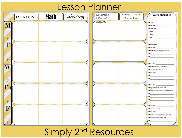 Complete the Study guide for 8U4.1Play a review game based on the study guideTEST on 8U4.1Watch “A Christmas Carol”Watch “A Christmas Carol”Content Objective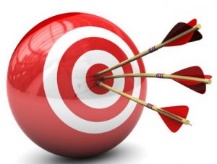 Students will be able to demonstrate comprehension of the challenges the new federal government faced and the roles of the political and social leaders in meeting those challenges by Completing a study guide.Students will be able to demonstrate comprehension of the challenges the new federal government faced and the roles of the political and social leaders in meeting those challenges by Completing a review game.Students will be able to demonstrate comprehension of the challenges the new federal government faced and the roles of the political and social leaders in meeting those challenges by Completing a test.Students will be able to demonstrate knowledge of the economic, political, and cultural issues facing the nation during that period of time by watching a movie and taking notes.Students will be able to demonstrate knowledge of the economic, political, and cultural issues facing the nation during that period of time by watching a movie and taking notes.Language Objective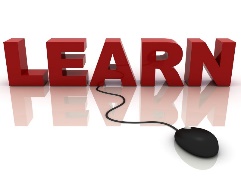 Vocabulary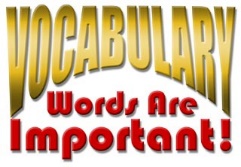 Assessment  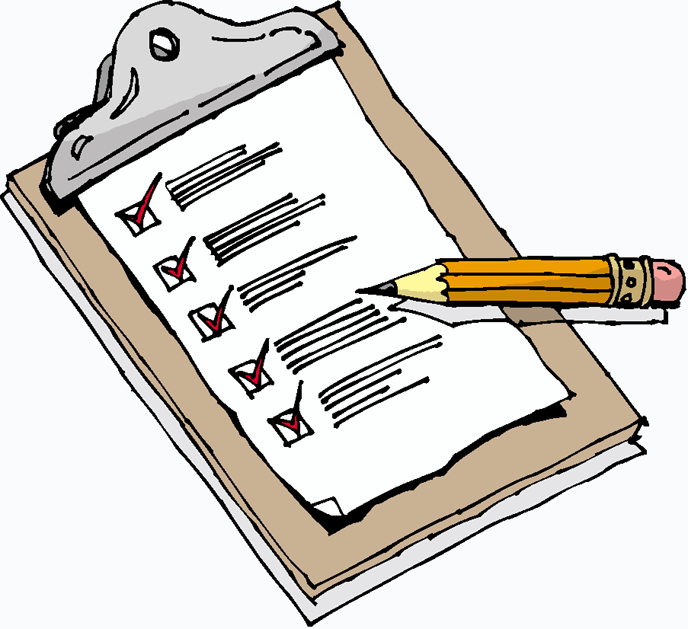 Study guideReview GameTestMovieMovieGLCE8 – U4.1.1 Washington’s Farewell – use President George Washington’s farewell address to analyze Washington’s perspective on the most significant challenges the new nation faced. Examples may include but are not limited to: deciding if and when to get involved in foreign conflicts, the risk of political factions, establishing the limits of executive power. 8 – U4.1.2 Establishing America’s Place in the World – assess the changes in America’s relationships with other nations by analyzing the origins, intents, and purposes of treaties. Examples may include but are not limited to: The Jay Treaty (1795), French Revolution, Pinckney’s Treaty (1795), Louisiana Purchase, War of 1812, and the Monroe Doctrine. 8 – U4.1.3 Challenge of Political Conflict – examine the origins and intentions of early American political parties, including how they emerged, who participated, and what influenced their ideologies. Examples may include but are not limited to: examine the competing ideas, experiences, and fears of Thomas Jefferson and Alexander Hamilton (and their followers), despite the worries the Founders had concerning the dangers of political division, by analyzing disagreements over relative power of the national government, the Whiskey Rebellion, Alien and Sedition Acts, foreign relations, economic policy, the creation of a national bank, assumption of revolutionary debt. 8 – U4.1.4 Establishing a National Judiciary and its Power – use Marbury v. Madison to explain the deve8 – U4.1.1 Washington’s Farewell – use President George Washington’s farewell address to analyze Washington’s perspective on the most significant challenges the new nation faced. Examples may include but are not limited to: deciding if and when to get involved in foreign conflicts, the risk of political factions, establishing the limits of executive power. 8 – U4.1.2 Establishing America’s Place in the World – assess the changes in America’s relationships with other nations by analyzing the origins, intents, and purposes of treaties. Examples may include but are not limited to: The Jay Treaty (1795), French Revolution, Pinckney’s Treaty (1795), Louisiana Purchase, War of 1812, and the Monroe Doctrine. 8 – U4.1.3 Challenge of Political Conflict – examine the origins and intentions of early American political parties, including how they emerged, who participated, and what influenced their ideologies. Examples may include but are not limited to: examine the competing ideas, experiences, and fears of Thomas Jefferson and Alexander Hamilton (and their followers), despite the worries the Founders had concerning the dangers of political division, by analyzing disagreements over relative power of the national government, the Whiskey Rebellion, Alien and Sedition Acts, foreign relations, economic policy, the creation of a national bank, assumption of revolutionary debt. 8 – U4.1.4 Establishing a National Judiciary and its Power – use Marbury v. Madison to explain the deve8 – U4.1.1 Washington’s Farewell – use President George Washington’s farewell address to analyze Washington’s perspective on the most significant challenges the new nation faced. Examples may include but are not limited to: deciding if and when to get involved in foreign conflicts, the risk of political factions, establishing the limits of executive power. 8 – U4.1.2 Establishing America’s Place in the World – assess the changes in America’s relationships with other nations by analyzing the origins, intents, and purposes of treaties. Examples may include but are not limited to: The Jay Treaty (1795), French Revolution, Pinckney’s Treaty (1795), Louisiana Purchase, War of 1812, and the Monroe Doctrine. 8 – U4.1.3 Challenge of Political Conflict – examine the origins and intentions of early American political parties, including how they emerged, who participated, and what influenced their ideologies. Examples may include but are not limited to: examine the competing ideas, experiences, and fears of Thomas Jefferson and Alexander Hamilton (and their followers), despite the worries the Founders had concerning the dangers of political division, by analyzing disagreements over relative power of the national government, the Whiskey Rebellion, Alien and Sedition Acts, foreign relations, economic policy, the creation of a national bank, assumption of revolutionary debt. 8 – U4.1.4 Establishing a National Judiciary and its Power – use Marbury v. Madison to explain the deve8 – U3.3.2 Identify economic, political, and cultural issues facing the nation during the period of the Articles of Confederation and the opening of the Constitutional Convention.8 – U3.3.2 Identify economic, political, and cultural issues facing the nation during the period of the Articles of Confederation and the opening of the Constitutional Convention.